Our ref: JPC/MKYour ref:21 September 2017 Dear Parents & CarersAs part of working towards our Healthy Schools Award we have a guest speaker coming into school to talk about the benefits of travelling to places by bus.  Children would like to invite you along to our Assembly on this topic – details are below.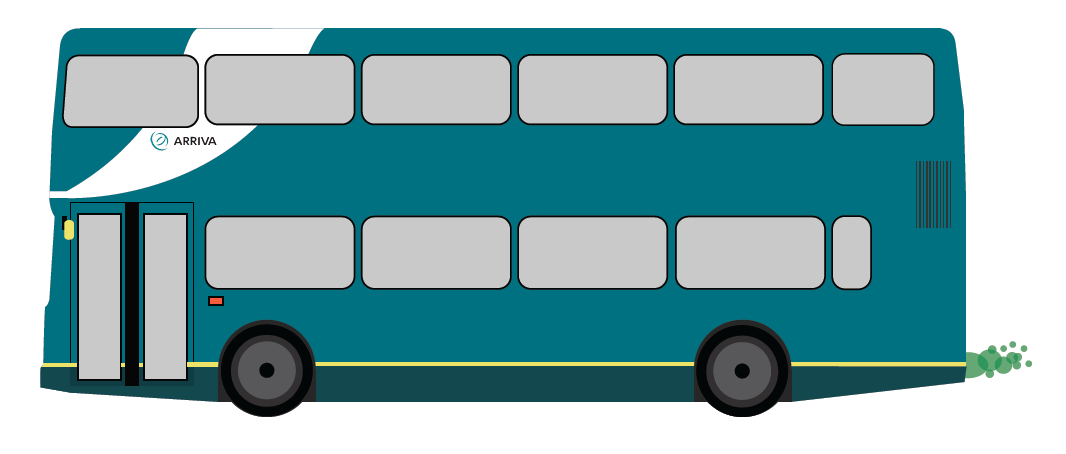 If you have any questions, please see Miss Connor.Yours sincerely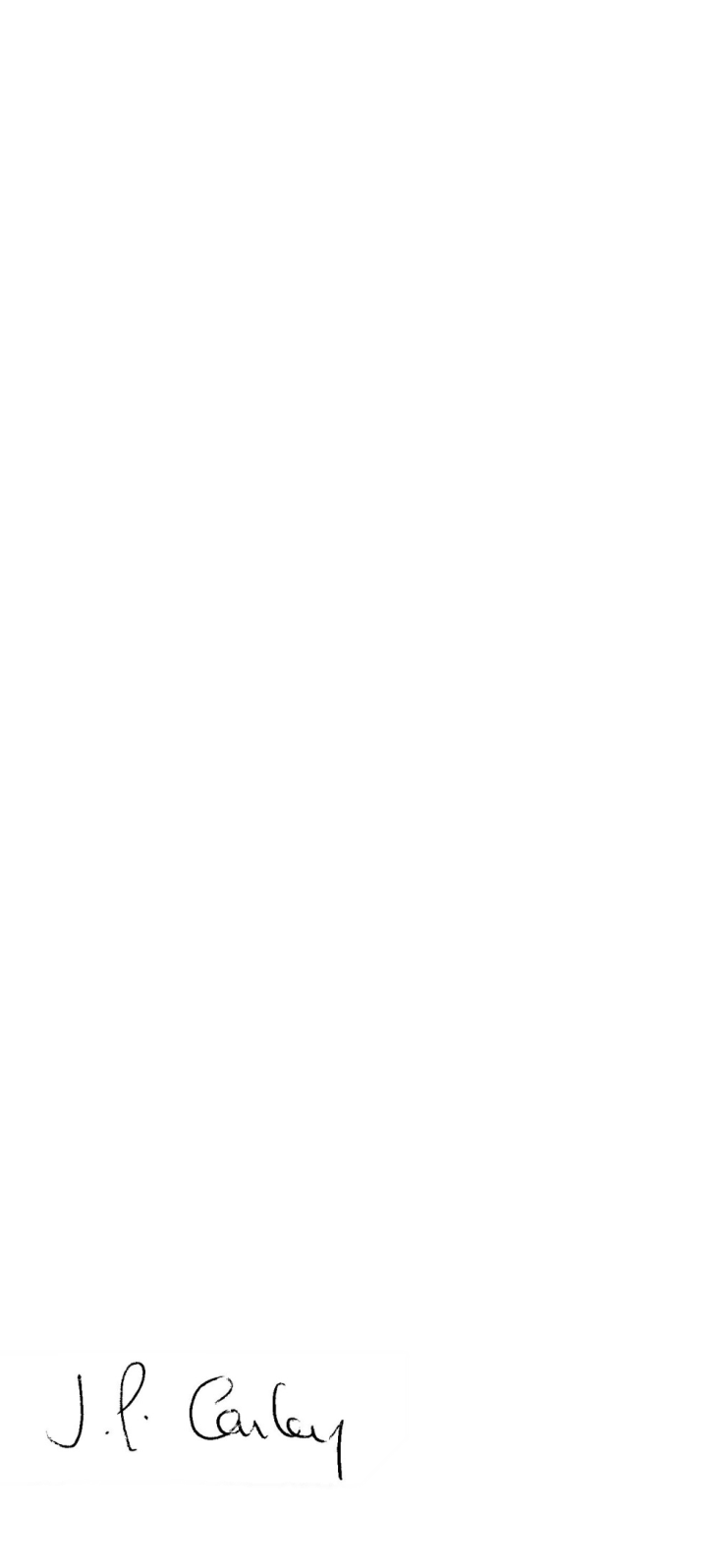 Mrs J P ConleyHeadteacher